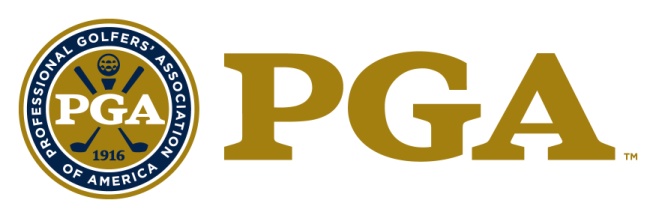 HORTON SMITH AWARDNOMINATIONName of Nominee:	______________________________________Member Number:	______________________________________Facility Name:	______________________________________Facility Address:	______________________________________Facility Phone Number:	______________________________________ E-mail Address:	______________________________________ Please list any Chapter, Section or National awards the nominee has received Please briefly describe your contributions to the educational programs in your local PGA Chapter and/or Section. (Indicate whether participation was on a voluntary or paid basis).Please briefly describe your contributions to the National PGA education program. (Indicate whether participation was on a voluntary or paid basis).Please briefly describe your contributions toward development of articles or materials related to and benefiting education within your local PGA Chapter and/or Section.Please briefly describe your contributions made to build the image of both PGA Professionals and the Association within your local PGA Chapter and/or Section.What do you think inspires fellow PGA Professionals to promote the game of golf and its education efforts?7.	The “PGA Horton Smith Award” recognizes a PGA Professional, who is a model educator of PGA Golf Professionals to include outstanding and continuing contributions to professional education.  Please briefly summarize what PGA education means to you.AwardYear ReceivedChapter, Section, National